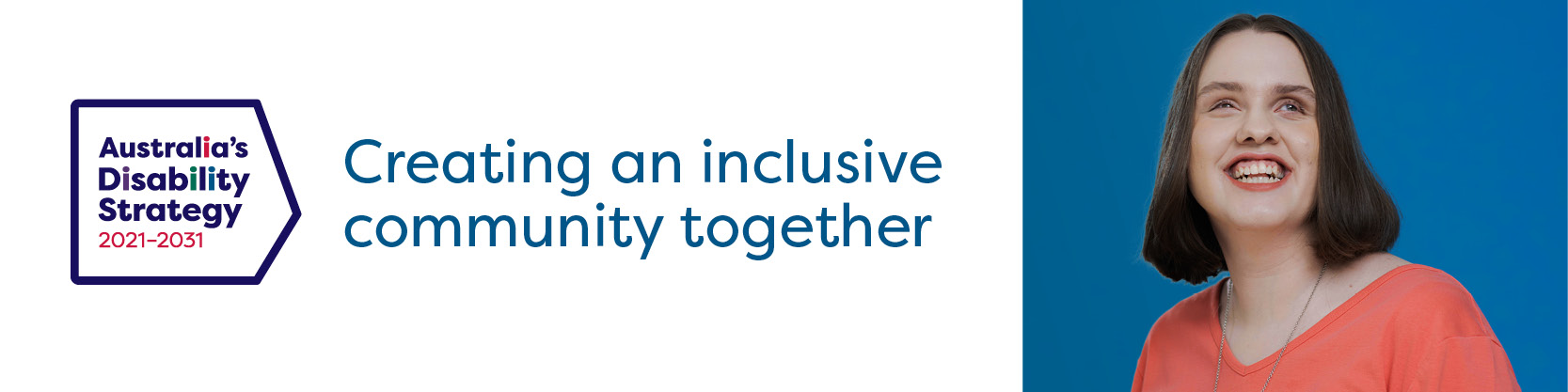 Vietnamese | Tiếng ViệtBản Tóm tắt Tài liệu Tham vấn Hướng dẫn đưa người khuyết tật vào các đánh giáĐây là bản tóm tắt tài liệu tham vấn. Bản này cung cấp khái quát ngắn gọn về việc đưa người khuyết tật tham gia vào các giai đoạn và nguyên tắc đánh giá. Chúng tôi yêu cầu các ví dụ về cách làm thế nào để đưa người khuyết tật vào trong từng giai đoạn và cho ý kiến về các nguyên tắc. Bản tham vấn cung cấp thêm thông tin chi tiết về từng giai đoạn, các nguyên tắc và đưa ra các câu hỏi bổ sung.Australia’s Disability Strategy 2021-2031 (Sách lược Người khuyết tật của Úc 2021-2031) là kế hoạch nhằm làm cho cuộc sống của những người khuyết tật trở nên tốt đẹp hơn. Trong kế hoạch này, Chính phủ sẽ viết hướng dẫn về các đánh giá. Hướng dẫn này sẽ đảm bảo đưa những người khuyết tật tham gia vào đánh giá về các chính sách, chương trình và dịch vụ quan trọng đối với người khuyết tật. Đánh giá có thể giúp Chính phủ biết những gì đang hoạt động hiệu quả và làm thế nào để cải thiện đời sống cho người khuyết tật.Chúng tôi muốn quý vị suy nghĩ về những gì sẽ xảy ra ở mỗi giai đoạn của đánh giá và các nguyên tắc về đưa người khuyết tật vào đánh giá.Giai đoạn thiết kếĐây là phần lên kế hoạch các phần của đánh giá. Phần này có thể bao gồm:đánh giá sẽ tìm ra những gì. ai nên tham gia.ai sẽ là người trong nhóm đánh giá.hình thức đánh giá như thế nào. Ví dụ, câu hỏi trực tuyến, trực tiếp hoặc các nhóm.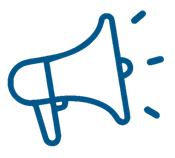 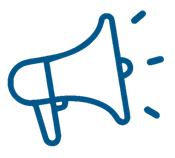 Giai đoạn thực hiện và phân tích Đây là phần thực hiện của đánh giá. Phần này có thể bao gồm:Yêu cầu người khuyết tật trả lời các câu hỏi để đánh giá.Đảm bảo những người ở mọi dạng khuyết tật và trải nghiệm sống đều có thể tham gia nếu họ muốn. Điều này bao gồm việc cân nhắc về thời gian và nỗ lực như các khoản tiền hoặc quà tặng khi tham gia. Xem xét tất cả các câu trả lời và những gì họ nói với chúng tôi.Trao cho người khuyết tật cơ hội trình bày kết quả.Các hành động từ giai đoạn kết quảTrong phần đánh giá này, đưa ra các quyết định về những việc cần làm với kết quả. Phần này có thể bao gồm:Điều gì sẽ thay đổi theo kết quả của các câu trả lời đánh giá. Làm thế nào để đảm bảo người khuyết tật có tiếng nói trong các thay đổi.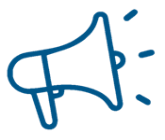 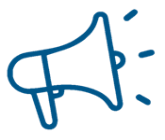 Các nguyên tắc thu hút người khuyết tật tham gia đánh giáĐây là bản tóm tắt các nguyên tắc: Người khuyết tật nên biết và được tham gia vào các quyết định về tất cả các phần của đánh giáĐánh giá cần phải xem xét điều gì là quan trọng đối với người khuyết tật và làm cho cuộc sống của họ tốt hơn.Đảm bảo người khuyết tật có thể tham gia tất cả các phần đánh giá Nên bao gồm những người khuyết tật với những kinh nghiệm khác nhau (ví dụ: giới tính, chủng tộc, địa điểm, tình trạng khuyết tật)Người khuyết tật nên được đưa vào trình bày kết quả đánh giá và những gì cần thực hiện với những kết quả đó.Cách quý vị có thể cung cấp ý kiến phản hồiGửi cho chúng tôi bản góp ýQuý vị có thể gửi bản góp ý tới:Australia’s Disability Strategy Governance and Engagement Section(Bộ phận Tham gia và Quản lý Sách lược Người khuyết tật của Úc)GPO Box 9820Department of Social Services (Bộ Dịch vụ Xã hội)Canberra, ACT 2601Trang mạngQua trang trang mạng tham vấn tại DSS EngageTải xuống tài liệu tham vấn nàyTải xuống phiên bản tiếng Anh Dễ đọc của tài liệu tham vấn nàyNhập hoặc đăng tải bài viếtXem video bằng ngôn ngữ AuslanTạo video hoặc ghi âm: nếu quý vị muốn gửi video hoặc bản ghi âm về góp ý của mình, vui lòng truy cập DSS Engage để tìm hiểu cách thực hiện.Nếu quý vị đăng tải trực tuyến góp ý của mình, bao gồm thông qua mẫu trực tuyến, quý vị sẽ được yêu cầu nêu rõ liệu quý vị có muốn góp ý của mình được đăng trên trang mạng DSS hay không.Nếu quý vị gửi góp ý của mình qua email hoặc thư thường, vui lòng nêu rõ liệu quý vị có muốn góp ý của mình được đăng trực tuyến hay không.Các câu hỏi về quy trình tham vấn có thể được chuyển đến địa chỉ disabilityreform@dss.gov.auQuý vị cũng có thể gọi cho Bộ Dịch vụ Xã hội theo số 1800 334 505Ngày kết thúc nộp Góp ý là Thứ Tư, ngày 30 tháng 11 năm 2022 - 11h59 tối 